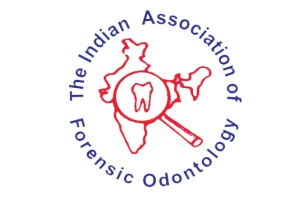 APPLICATION FOR LIFE MEMBERSHIP(Please type below and submit the soft-copy only in Word file)NAME (IN FULL): .......................................................................................................................................................................CURRENT POSITION/AFFILIATION: .....................................................................................................................................…………………………………………….……………………………………………………………………………………..INSTITUTE/ CLINIC ADDRESS: ……………………………………………………………….............................................				     ………………………………………………………………......................…………..MAILING / RESIDENTIAL ADDRESS ...........................................................................................................................................................................................................................................................................................................................................…………………………………………………………………. ……...………. Postal Code .............................................TELEPHONE:  Residence...........................................…...........                                       Office: ……...........................………                              Mobile.............................................................. E-Mail: .....................................................................................QUALIFICATION(S) WITH NAME OF UNIVERSITY AND YEAR.…………………...............................................................................................................................................................................................................................................................INVOLVEMENT IN FORENSIC ODONTOLOGY OR RELATED FIELD, IF YES PLEASE SPECIFY: ..............................................................................................................................................................................................................………………………….......................................................................................................................................................LIST OTHER ORGANISATIONS OR SOCIETIES OF WHICH YOU ARE A MEMBER:  ..............................................................…………………………………………………………………………………...………………………………………………………………………………………….....................................................I have read the Rules of Professional Conduct, endorse and will abide by the Indian Association of Forensic Odontology (IAFO), India. I am desirous of joining the IAFO, India.Applicant’s signature: ...................................................................                    Date....................................................................SPONSORSHIP /RECOMMENDATION:I have known the candidate for....................................years and confirm that the candidate is eligible for membership and I recommend the membership.Endorsed by: ...................................................................................................................................... Signature: .........................................................................................................................................N.B.: It is required to provide softcopy of curriculum vitae, including softcopies of the BDS/MDS degree certificate and DCI registration certificate and online acknowledgement receipt of payment transaction details and other relevant documents. Where the applicant cannot indicate a sponsoring member, which would assist the Membership Committee in the evaluation of the candidacy.Note: Life Membership fee as a Cheque/Draft/NEFT for Rs. 5000 (in the name of ‘INDIAN ASSOCIATION OF FORENSIC ODONTOLOGY’, payable at Mangalore)Bank Name: Canara Bank, Branch: ABSMIDS, Derlakatte, Mangalore, Karnataka. Account No.: 12302010008830, IFSC code: CNRB0010245, SWIFT Code: CNRBINBBBFD.The completed form may be emailed (info@iafo.in) or sent to Dr. Jayasankar P. Pillai, Honorary Secretary, IAFO, Dept. of Oral Pathology, Govt. Dental College and Hospital, New Civil Hospital campus, Asarwa, Ahmedabad.         Pin Code: 380016 along with the soft copies of the above-mentioned documents. Action Taken (For IAFO Office Use only) Membership approved on …………………………… Membership Number: LM………………….Signature of the Hon. Secretary ………………………………………………………………………